Тутаевский муниципальный районгородского поселения ТутаевПаспорт инвестиционной площадки№ 6Схема расположения земельного участка: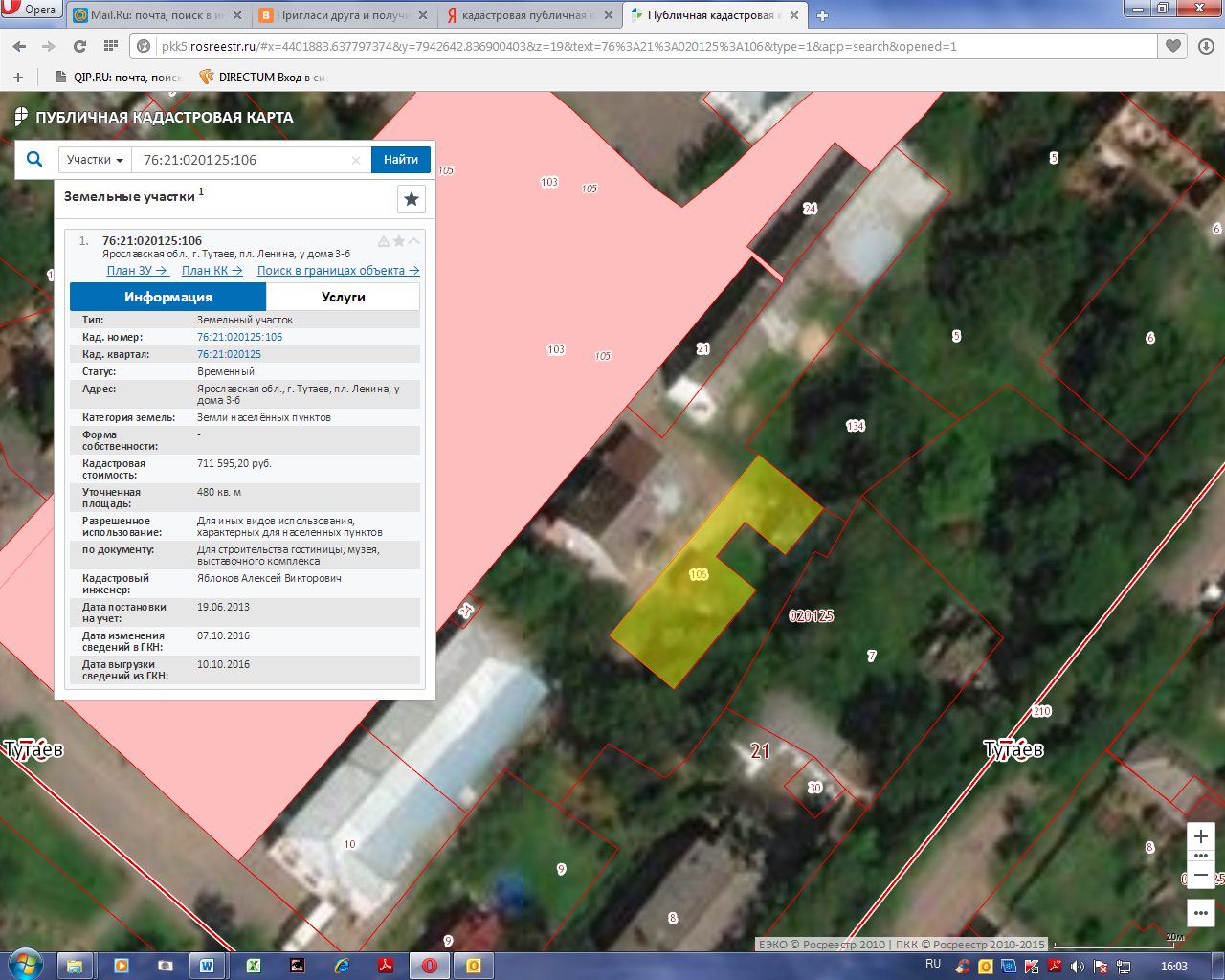 Схема участка с указанием точек подключения к сетям коммуникаций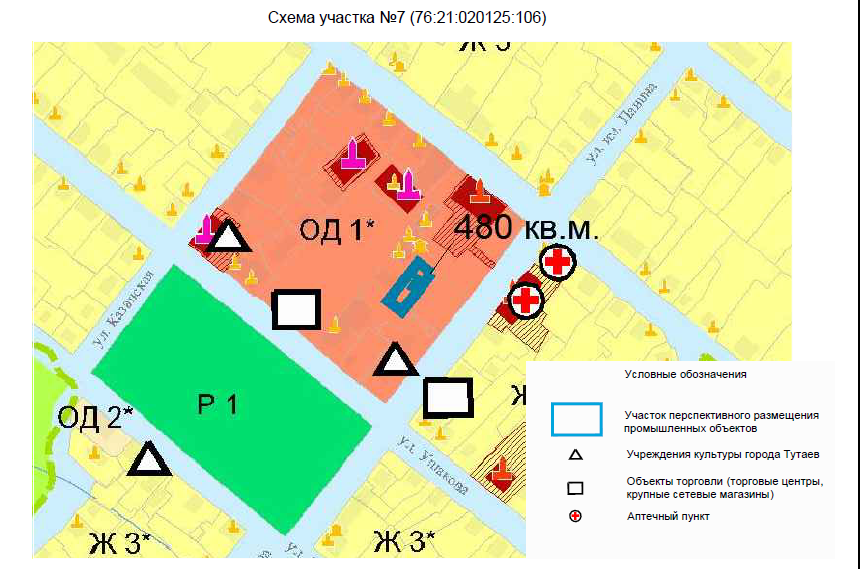 АтрибутЗначениеОбщая информацияОбщая информацияНазвание площадкиПерспективная инвестиционная площадка для комплексного освоения в целях строительства и организации музея (гостиницы, выставочного комплекса)Поселение/городской округТутаевский район, городское поселение Тутаев (левый берег)Месторасположение/адрес площадкиТутаевский район, г. Тутаев, ул. Ленина (левый берег) (у дома 3б)Общая площадь, га0,048 га (480 кв.м.)Возможность увеличения площадки (на га)нетФорма собственности на землюНеразграниченная государственная собственностьСобственник земельного участка, контактная информацияАдминистрация Тутаевского муниципального района; Контакты: Департамент муниципального имущества Администрации ТМР:Израйлева Александра Вадимовна - Заместитель Главы Администрации ТМР по имущественным вопросам - директор Департамента муниципального имущества(48533) 70080;Управление экономического развития и инвестиционной политики Администрации ТМР:Федорова Светлана Александровна – начальник управления экономического развития и инвестиционной политика Администрации ТМР, (48533) 20461Государственный орган исполнительной власти  или орган местного самоуправления, уполномоченный на распоряжение  земельными участками, находящимися в государственной собственностиДепартамент муниципального имущества Администрации ТМРКатегория земель (вид разрешенного использования)Земли населенных пунктов.  Разрешенное использование: для строительства гостиницы, музея, выставочного комплексаСпособ предоставления (возможные варианты)Возможно предоставление в аренду, в собственностьКадастровый номер 76:21:020125:106Кадастровая стоимость земли (рублей за кв.м.)Кадастровая стоимость участка 711595,20 руб.УдаленностьУдаленностьРасстояние до г. Ярославля, км.264м. от автодороги «Ярославль-Рыбинск»Расстояние до г. Москвы, км.Расстояние до аэропорта Туношна, км.Расстояние до узловой ж/д станции, км.Расстояние до Ярославского речного порта, км.Удаленность от крупнейших автодорог (автомагистралей), км.Расстояние до ж/д ветки, км.Расстояние до ж/д станции, км.Расстояние до соседних предприятий и организаций, км. 1257м. до промышленных предприятийРасстояние до жилой застройки, км.Инженерная инфраструктураИнженерная инфраструктураЭлектроэнергия:- свободная мощность (кВт)- техническая возможность подачи (кВт)- удалённость от точки подключения (км)МУП «Горэлектросеть»50 кВт От ТП 10/0,4кВ №9, г. Тутаев, ул. Панина, д.1125 метровГазоснабжение:- свободная мощность (м3/год)- техническая возможность подачи (м3/год)- удалённость от точки подключения (км)Да. Около 70 м от ул. Ленина по схеме газификации.Водоснабжение:- свободная мощность (м3/сут)- техническая возможность подачи (м3/сут)- удалённость от точки подключения (км)ООО «Тутаевский водоканал»   10 м3/сут   10 м3/сут   0,06   Водоотведение:- свободная мощность (м3/сут)- техническая возможность подачи (м3/сут)- удалённость от точки подключения (км) ООО УК «Левобережье»50 м3/сут, Ближайшая точка подключения г. Тутаев, ул. 2-я Овражная д. 28-в730 мЛивневая канализация:Наличие/возможность сброса на рельеф/удалённость от водоёмов (км)ООО «Тутаевский водоканал»отсутствуетОрганизация автомобильных съездов: техническая возможность, условия примыканияТелекоммуникации:наличие/удаленность до точки подключения (км)Максимально допустимый класс опасностиПерепад высот, м.Уровень грунтовых вод, м.Охранные зоны, особо охраняемые территории, скотомогильники, кладбища, сады: наличие\удаленность в км.охранных зон нетДополнительные сведенияДополнительные сведенияОбременения (аренда, сервитуты, бессрочное пользование)нетНаличие на участке зданий и сооружений (указать какие)нетИнженерная инфраструктура объектов (описание)Предложения по использованию площадкиДля строительства гостиницы, музея или выставочного комплексаКлюч на карте ГИС «Панорама»нетПредварительный размер арендной платы земельного участкаОт 106 739 руб. в годОриентировочная стоимость продажи/выкупа земельного участкаПримечания 